ПроектОприлюднено ______2016СУМСЬКА МІСЬКА РАДАVIІ СКЛИКАННЯ ___ СЕСІЯРІШЕННЯЗ метою врегулювання основних процедурних та організаційних питань порядку роботи Сумської міської ради VІІ скликання, керуючись статтею 25 Закону України «Про місцеве самоврядування в Україні», Сумська міська радаВИРІШИЛА:Унести зміни до Регламенту роботи Сумської міської ради                       VIІ скликання, затвердженого рішенням Сумської міської ради від                       26 листопада 2015 року № 1-МР (зі змінами), а саме:1. Пункт 2 статті 21 викласти в наступній редакції:«2. Відповідний структурний підрозділ ради здійснює функції оперативного керування електронною системою голосування (запуск процедури реєстрації депутатів, запису до виступу, голосування, виведення інформації на електронне табло та на пульти депутатів, увімкнення та вимкнення мікрофонів в залі) під час проведення пленарних засідань Сумської міської ради. Одразу після закінчення пленарного засідання відповідний структурний підрозділ ради за допомогою функцій системи знімає електронну версію протоколу, аудіо-запису ходу пленарного засідання та передає їх до відділу з організації діяльності ради. Відділ з організації діяльності ради розміщує на офіційному веб-сайті міської ради результати поіменного голосування по кожному питанню. Відповідальність за коректність роботи електронної системи голосування та достовірність сформованих за її допомогою даних несе розробник системи.»2. Пункт 3 статті 21 викласти в наступній редакції:«3. На кожному пленарному засіданні міської ради ведеться протокол сесії ради. Остаточний протокол сесії оформляється відділом з організації діяльності ради на підставі даних, отриманих від відповідного структурного підрозділу міської ради, який забезпечував оперативне керування електронною системою голосування. Відділ з організації діяльності ради протягом місяця з дня наступного після завершення  пленарного засідання міської ради завершує остаточне оформлення протоколу та розміщує його на офіційному веб-сайті міської ради в мережі Інтернет. Відповідальність за своєчасне оформлення протоколу та витягів з протоколу покладається на відділ з організації діяльності ради.»3. Пункт 2 статті 30 викласти в наступній редакції:«2. У терміни, визначені чинним законодавством України, розробник проекту рішення передає електронний варіант проекту рішення Сумської міської ради до відділу з організації діяльності ради. Проекти рішень Сумської міської ради надсилаються розробниками до відділу з організації діяльності ради електронним листом із обов’язковим використанням офіційних електронних адрес, із зазначенням в темі листа «Проект рішення Сумської міської ради для оприлюднення». Проекти рішень Сумської міської ради надіслані зі сторонніх електронних адрес та без зазначення теми листа «Проект рішення Сумської міської ради для оприлюднення» не підлягають оприлюдненню.»4. Доповнити статтю 30 пунктом 6 наступного змісту:«6. Всі електронні версії проектів рішень міської ради та додатків до них мають бути подані до оприлюднення у вигляді файлів із розширенням «.doc» або «.docx» та виконані у форматі документів Microsoft Word доступних до редагуванні у текстовому режимі. У деяких випадках в разі крайньої необхідності дозволяється подання додатків до проектів рішень у вигляді файлів із розширенням «.xls» або «.xlsx» та виконані у форматі документів Microsoft Excel доступних до редагуванні у текстовому режимі.Подання електронних версій проектів рішень міської ради та додатків до них у вигляді файлів, що не допускають редагування текстової частини, як то файли зображень, скановані копії, закриті до текстового редагування файли формату «.pdf» тощо – забороняється.»5. Абзац 6 пункту 5 статті 37 викласти в наступній редакції:«Паперові варіанти матеріалів сесії тиражуються без додатків до них. Всі додатки до проектів рішень міської ради (та всі наявні на час тиражування додаткові матеріали до них) скануються відділом з організації діяльності ради в повному обсязі та оприлюднюються на офіційному сайті міської ради в мережі Інтернет в розділі Документи / Проекти документів / Проекти порядків денних сесій.»6. Підпункт 2 пункту 1 статті 63 викласти в наступній редакції:«2) в електронному варіанті надсилає до відділу з організації діяльності ради, із обов’язковим використанням офіційних електронних адрес, та із зазначенням в темі листа «Рішення Сумської міської ради для оприлюднення», назва файлу рішення повинна містити номер рішення, стислу назву рішення, без листа узгодження та без листа розсилки, для подальшого оприлюднення на офіційному сайті Сумської міської ради в мережі Інтернет. Рішення Сумської міської ради надіслані зі сторонніх електронних адрес та без зазначення теми листа «Рішення Сумської міської ради для оприлюднення» не підлягають оприлюдненню. Розробник рішення несе відповідальність за відповідність та достовірність електронного варіанту з його друкованим примірником та за його своєчасну передачу для оприлюднення. Відділ з організації діяльності ради веде та зберігає архів електронних версій рішень Сумської міської ради.»7. Пункт 3 статті 63 викласти в наступній редакції:«3. Рішення міської ради, що мають загальноміський характер оприлюднюються в Офіційному віснику та/або на офіційному сайті Сумської міської ради в мережі Інтернет.»8. Абзац 2 пункту 4 статті 63 викласти в наступній редакції:«Для цього розробник надсилає рішення в електронному варіанті до департаменту комунікацій та інформаційної політики, із обов’язковим використанням офіційних електронних адрес виконавчих органів Сумської міської ради та із зазначенням в темі листа «Рішення Сумської міської ради – нормативний акт», у тексті повідомлення має бути зазначено в якому розділі необхідно розмістити/замінити файл, назва файлу рішення повинна містити номер рішення, дату його прийняття, без листа узгодження та без листа розсилки, для подальшого оприлюднення на офіційному сайті Сумської міської ради в мережі Інтернет. Рішення Сумської міської ради надіслані зі сторонніх електронних адрес та без зазначення теми листа «Рішення Сумської міської ради – нормативний акт» не підлягають оприлюдненню. Розробник рішення несе відповідальність за відповідність та достовірність електронного варіанту з його друкованим примірником та за його своєчасну передачу для оприлюднення.»9. Доповнити статтю 63 пунктом 5 наступного змісту:«5. Всі електронні версії рішень міської ради та додатків до них мають бути подані до оприлюднення у вигляді файлів із розширенням «.doc» або «.docx» та виконані у форматі документів Microsoft Word доступних до редагуванні у текстовому режимі. У деяких випадках в разі крайньої необхідності дозволяється подання додатків до рішень у вигляді файлів із розширенням «.xls» або «.xlsx» та виконані у форматі документів Microsoft Excel доступних до редагуванні у текстовому режимі.Подання електронних версій рішень міської ради та додатків до них у вигляді файлів, що не допускають редагування текстової частини, як то файли зображень, скановані копії, закриті до текстового редагування файли формату «.pdf» тощо – забороняється.»Сумський міський голова                                                             О.М. ЛисенкоВиконавець: Бєломар В.В.___________ Ініціатор розгляду питання – депутат Баранов А.В.Проект рішення підготовлено відділом інформаційних технологій та комп’ютерного забезпечення Сумської міської радиДоповідач: начальник відділу інформаційних технологій та комп’ютерного забезпечення Сумської міської ради Бєломар В.В.ЛИСТ УЗГОДЖЕННЯдо проекту рішення Сумської міської радиПро внесення змін до Регламенту роботи Сумської міської ради VIІ скликання, затвердженого рішенням Сумської міської ради від 26 листопада 2015 року № 1-МР (зі змінами)Начальник відділу інформаційнихтехнологій та комп’ютерногозабезпечення Сумської міської ради				     В.В. БєломарНачальник відділу з організаціїдіяльності ради Сумської міської ради			     Н.Г. БожкоНачальник правового управлінняСумської міської ради						      О.В. ЧайченкоЗаступник міського голови, керуючий справами виконавчого комітету 				      В.М. ВолонтирецьСекретар Сумської міської ради				      А.В. БарановПроект рішення підготовлений з урахуванням вимог Закону України «Про доступ до публічної інформації» та Закону України «Про захист персональних даних»_______________ В.В. Бєломар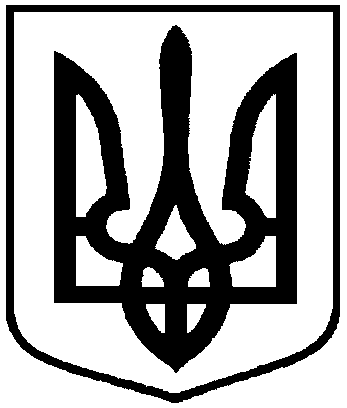 від __________2016 року № ____-МР м. СумиПро внесення змін до Регламенту роботи Сумської міської ради VIІ скликання, затвердженого рішенням Сумської міської ради від 26 листопада 2015 року № 1-МР (зі змінами)